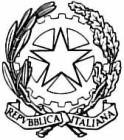 ISTITUTO STATALE DI ISTRUZIONE SUPERIORE“Carlo Levi”Amministrazione Finanza e Marketing – Turismo - Liceo Scientifico Opz. Scienze Applicate - Grafica e comunicazione Informatica e Telecomunicazione (art. Informatica) - Chimica, Materiali e Biotecnologie (art. Biotecnologie Sanitarie)Produzioni industriali e artigianali (art. Artigianato- Produzioni Tessili-Sartoriali) - Manutenzione ed assistenza tecnica Opz. Manutenzione dei Mezzi di Trasporto Manutenzione ed assistenza tecnica Opz. Apparati, Impianti e Servizi Tecnici Industriali e Civili - Percorsi triennali di qualifica regionale (IeFP)Sede centrale: Via De Nittis, 8 – 80055 Portici (NA) - Tel. 081-7761518 - 081-19301460 – Fax 081-7762925 Sede coordinata: Via Gianturco, 7 – 80055 Portici (NA) – Tel. 081475684 – Fax 081482920Succursale: Via Vittorio Emanuele, 1 – 80055 Portici (NA) – Tel./Fax 081471484 e-mail: nais084009@istruzione.it nais084009@pec.istruzione.itAl Dirigente Scolastico Dell’I.I.S “C. Levi”PORTICI (NA)Autorizzazione Sportello d’ascolto da consegnare al coordinatore di classe AL DIRIGENTE SCOLASTICO DELL’ISTITUTO I.I.S “Carlo Levi”, PorticiIo	sottoscritto 	genitore	dell’alunno 	   frequentante   la   classe 	della   scuola 	, dichiaro di aver letto la circolare relativa all’attivazione dello “Sportello d’ascolto” e di esprimere/non esprimere il consenso informato alla partecipazione di mio/a figlio/a al servizio.□  ACCONSENTO		□ NON ACCONSENTO Data	 	Padre 	Madre 	